  https://t.me/+lmgjIm830RwxMmQy 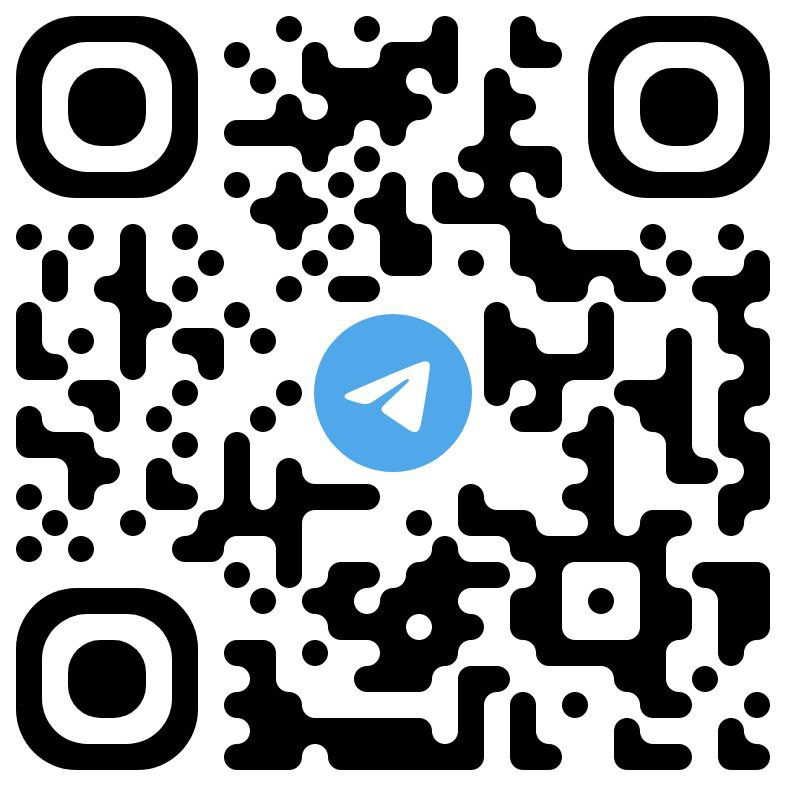 «Навигатор инклюзивного образования»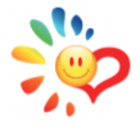 Уважаемые родители, педагоги!Ресурсным центром по поддержке образования детей с особыми образовательными потребностями ведется телеграмм-канал «Навигатор инклюзивного образования». ☯️   Мы хотели бы чтобы наш канал стал хорошим советником для каждого из Вас в подчас нелёгком деле воспитания подрастающего поколения. 🔆   Мы будем стараться подбирать материал именно для родителей и педагогов тех детей, которые имеют особые потребности, требуют особого внимания и понимания. Ведь чем раньше мы будем реагировать и выбирать правильную тактику воспитания, тем эффективнее будет помощь и выше результаты!💌   На канале мы будем делиться с Вами новостями, актуальной и полезной информацией, происходящей в нашей жизни, профориентационными материалами, информацией от известных телеграмм-каналов ("Мел", "Растимдетей.рф.", "Психология для родителей" и т.д.) для педагогического просвещения и правильного выбора тактики воспитания.🧸   Расскажем об основах педагогики на простом языке.📌 Присоединяясь к нам, делитесь информацией, комментируйте и высказывайте свое мнение, задавайте нам вопросы. Для нас это очень важно. 💛Ведь совместно с Вами мы работаем над одной миссией – вырастить здоровое, успешное   поколение детей, готовых к самостоятельной жизни 🌸  https://t.me/+lmgjIm830RwxMmQy По возникающим вопросам можете обратиться по тел. телефону 89148331943 Дашинимаева Саяна Мункожаргаловна. 